BURST THERAPY AT PRH A&E BUNDLEPlease complete for all children requiring Burst.Burst therapy at PRH:  Timings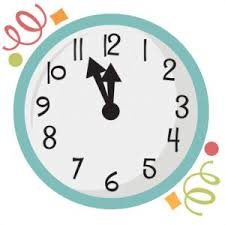 Child’s Name: 
Wheeze Severity according to RACH Wheeze pathway:    Moderate /   Severe  
Please note this is not a prescription. This document is purely for timings. Please use in conjunction with RACH Wheeze pathway available on Child Health page on trust intranet. 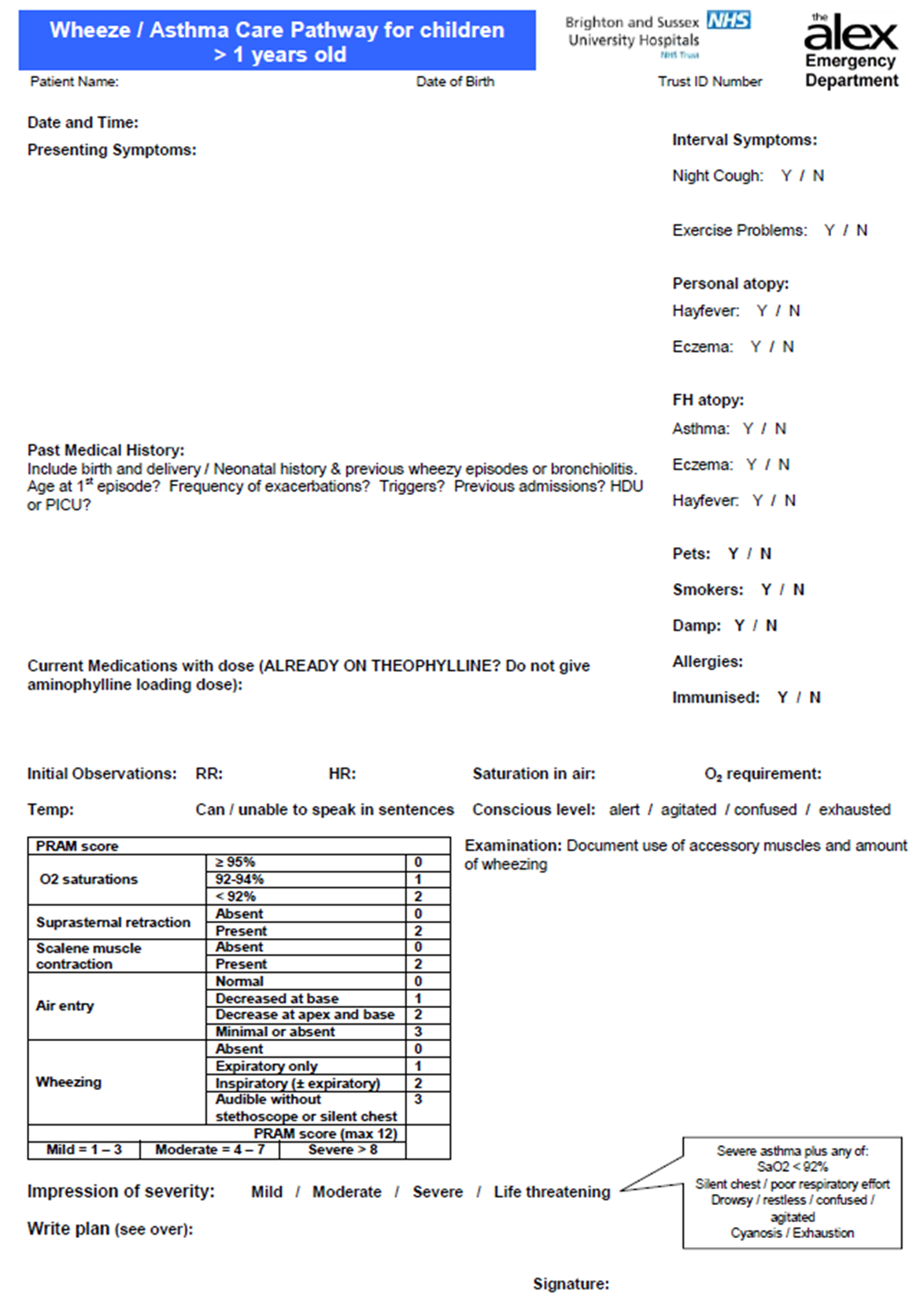 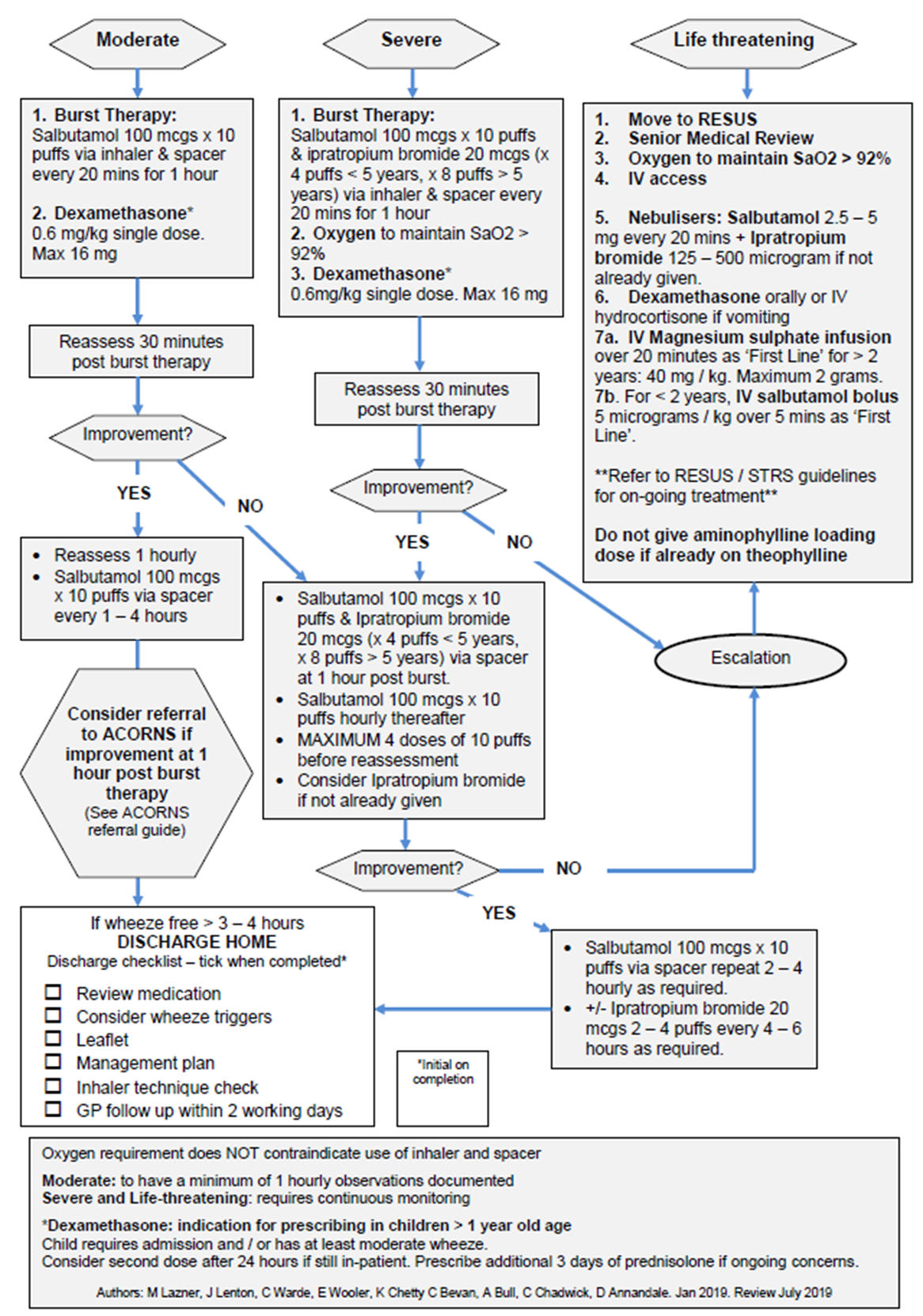 Delete as appropriate. Example timingsActual timingsSignature/ NotesFirst Inhalers(10 puffs salbutamol / 4-8 puff Atrovent)(Observations) 1000 Sister B-RObservations completedSecond Inhalers(10 puffs salbutamol / 4-8 puff Atrovent)1020Sister B-RThird Inhalers(10 puffs salbutamol / 4 -8 puff Atrovent)1040Sister B-RSteroids(Dexamethasone 0.6mg/kg)1005Sister B-R30 minute Nurse review after burst(Observations) 1110Sister B-RObservations completed1 hour Doctor review after burst(10 puffs salbutamol)1140Dr Jones30 minute Nurse review(Observations) 1210Sister B-RObservations completed2 hour Doctor review(Observations) Consider Ametop if unable to stretch. 1240Dr JonesObservations completed 3 hour Doctor review(Observations) Consider need for transfer to RACH / paediatric input if unwell1340Dr JonesObservations completed 4 hours Doctor review(Observations) ? Home with safety netting or need for RACH transfer1440Dr JonesHome with Safety Netting advice. Observations completed